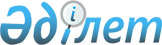 О назначении Председателя Агентства Республики Казахстан по связи и информации Жумагалиева А. К. членом Правительства Республики КазахстанУказ Президента Республики Казахстан от 18 марта 2014 года № 769

      Назначить Председателя Агентства Республики Казахстан по связи и информации Жумагалиева Аскара Куанышевича членом Правительства Республики Казахстан.      Президент

      Республики Казахстан                   Н. НАЗАРБАЕВ
					© 2012. РГП на ПХВ «Институт законодательства и правовой информации Республики Казахстан» Министерства юстиции Республики Казахстан
				